Contactpersoon : Simon Aneca – Tel. 051 56 61 08 		E-mail : Alle briefwisseling graag gericht aan het bestuur van de cultuurraaddatum :	dinsdag 21  februari, om 19.30uplaats :	Leeszaal in De MouterijAanwezig: Freddy Vandermeersch, Simon Aneca, Miek Decleir, Walter Denyft, Rita Berteloot, Rik Waeyaert, Ofelie Callewaert, Rik DavidVerontschuldigd: Tine Lievens, Genoveva Baes, Wesley VerfaillieAfwezig: Goedkeuring vorig verslagGoedgekeurd. Vertegenwoordiging CultuurraadBetere vertegenwoordiging van verenigingen in de cultuurraad na te streven.Dit werd eerder geprobeerd, maar met weinig resultaat. Beter zou zijn om kandidaten gericht aan te spreken bij verenigingen die ontbreken. Voorstel cultuurraadDe cultuurraad maakt een visietekst op waarin duidelijk wordt dat de raad zich als tussenschakel opwerpt tussen de verenigingen/burgers enerzijds en het gemeentebestuur anderzijds. De raad gaat bij de burgers ten rade om voorstellen/opmerkingen/… en geeft deze als advies door aan het gemeentebestuur.Simon vraagt bij Newdays om een offerte om hierover een promotiecampagne op te maken. Activiteiten cultuurraad 2023 – muziek picknickRik kijkt voor een tafelgoochelaar. Simon vraagt na bij Astrid Troubadour voor muziek. Allemaal van 11uu15 tot 13u30Gebruik cc De Beuk tijdens restauratieToelichting bij de collegebeslissing. Financieel verslagToelichting financieel verslag. Berichten uit het Schepencollege/VariaHoogachtend,Namens de voorzitter Freddy Vandermeersch,Simon Aneca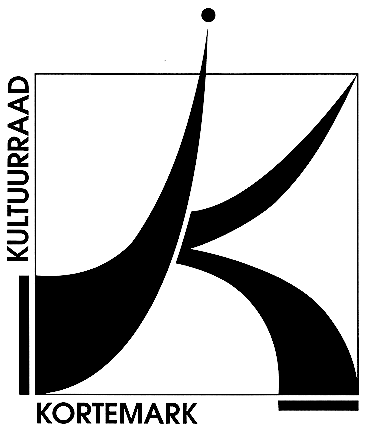 CULTUURRAADKORTEMARK8610, Stationsstraat 68Uw brief vanUw refertesOnze refertesBetreft :Verslag dagelijks bestuur – dinsdag 21 februari 2023Bijlage(n): 1